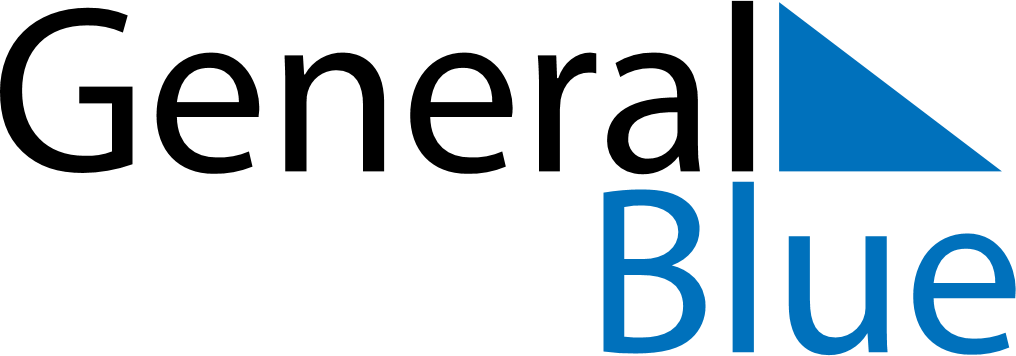 April 2028April 2028April 2028GuamGuamMONTUEWEDTHUFRISATSUN12345678910111213141516Good FridayEaster Sunday17181920212223Tax Day24252627282930Administrative Professionals Day